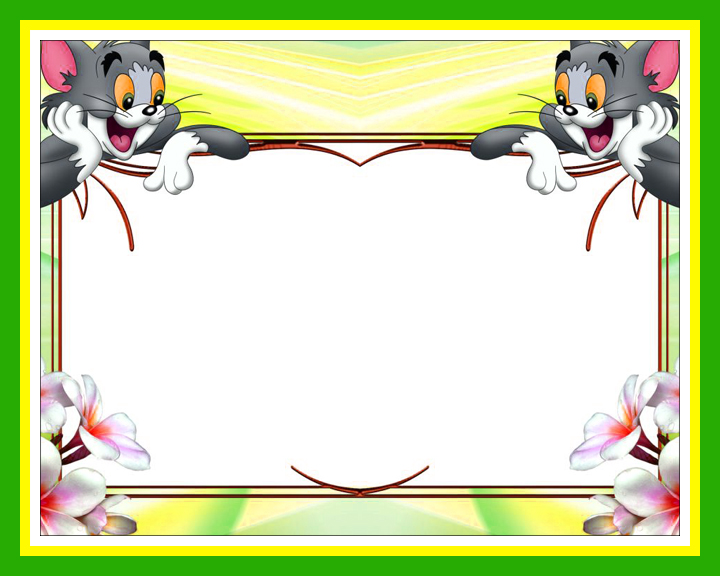 Kids Story BookWrite story here. write story here. write story here. write story Kids Story BookWrite story here. write story here. write story here. write story here.Lorem ipsum dolor sit amet consectetur adipiscing elit. Duis suscipit orci sit amet nisi tristique ornare. Curabitur pharetra dui a finibus consectetur. Nullam tempus euismod scelerisque. Curabitur arcu lectus, fringilla at velit nec, tincidunt auctor felis. Mauris a mollis dui. Suspendisse eu lobortis nunc. Nulla sit amet purus aliquam, lacinia odio vitae, hendrerit nunc. Praesent eget rhoncus justo.